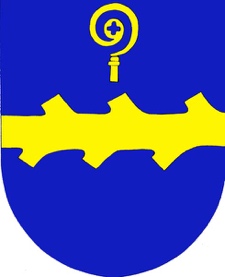 KULTURNÍ VÝBORU OBCE PROVODOV-ŠONOVZÁPIS ZE SCHŮZEKONANÉ DNE 09.01.2023 V ZASEDACÍ MÍSTNOSTI OBECNÍHO ÚŘADUÚČAST: Sochor, Bártová, Daněk, Eichlerová, Hejčlová, Knettig, Malina, Pavelková, Rousek, Stejskal, Škodová, Štrofová ZAHÁJENÍ: 18.00 hod.		UKONČENÍ: 19:30  hod.PROGRAM JEDNÁNÍ:Poděkování členům KV za odvedenou práci při konání Vánočního koncertu 2022 Proběhlá akce Vánoční koncert 2022 ve spolupráci s Archi con Brio a Sboreček 10.12.2022 od 17:00, Orelna v Šonově- hudební těleso ZUŠ Nové Město nad Metují a pěvecký sbor gymnázia Náchod Sboreček vystoupilo dle dohody a uzavřené smlouvy, faktury k proplacení nákladů byly doručeny na obec k proplacení. (doprava 2420,- , SRPŠ 5000,- , pronájem Orelny 6025,-, občerstvení 338,-)- vstupné: výše 100,-Kč – u vstupu P. Zelený a L. Pavelková, prodáno 171ks vstupenek v celkové hodnotě 17100,-Kč
  Jubilanti 2022- platí seznam a personální rozdělení leden / únor 2023 viz. příloha č.1- cena daru pro jubilanta – max. částka 750,-Kč - seznámení s věcnými dary pro jubilanty - p. Zelený informoval o neuskutečnění návštěvy u pí. Romanetsové z důvodu jejího pobytu v zahraničí3) Plán akcí rok 2023 - představen Plán akcí na rok 2023- seznámení s nejaktuálnějšími termíny konaných akcí, informování o možnosti spolupráce KV.Nadcházející akce MDŽ 11.3.2023p. Malina zajistil hudbu u p. Drietomského, Hektor‘‘p. Sochor zjistí možnosti spolupráce s p. Maryškou za podmínky rozdělení provozu výčepu a kuchyně.pí. Hejčlová navrhla možnost pořádání celé akce v gesci KV včetně zajištění provozu výčepu a kuchyně. Dle zjištěných možností lze využít spolupráci s p. Rouskem, který má koncesi na prodej alkoholu.p. Rousek zjistí možnost využití kuchyně zaměstnavatele pro přípravu jídel k výdeji a možnost odběru zákusků. O výsledku jednání bude informovat. p. Sochora. (josefsochor@email.cz, +420 773 604 036)5) Další informace- výběr a zajištění věcných darů pro vítání občánků, p. Sochor zjistí možnost doobjednání již zavedených darů.- p. Sochor zajistí výtisk letáků s termíny akcí pro rok 2023 k volnému odběr na OU- p. Daněk informoval o předání Obecního hostince novému nájemci, ten plánuje zahájení provozu od 2/23 st-ne.-  p. Daněk představil možnost spolupráce s p. Hovádkem v realizaci živého Betlému např. při rozsvícení vánočního stromu, dále informoval o možnosti vytvoření kulis betlému, které by byly umístěny vedle OUDalší schůze KV se uskuteční ve čtvrtek 9.2.2023 od 18.00 hod. na OÚ.Zápis vyhotovil dne 09.01.2023  J. Sochor